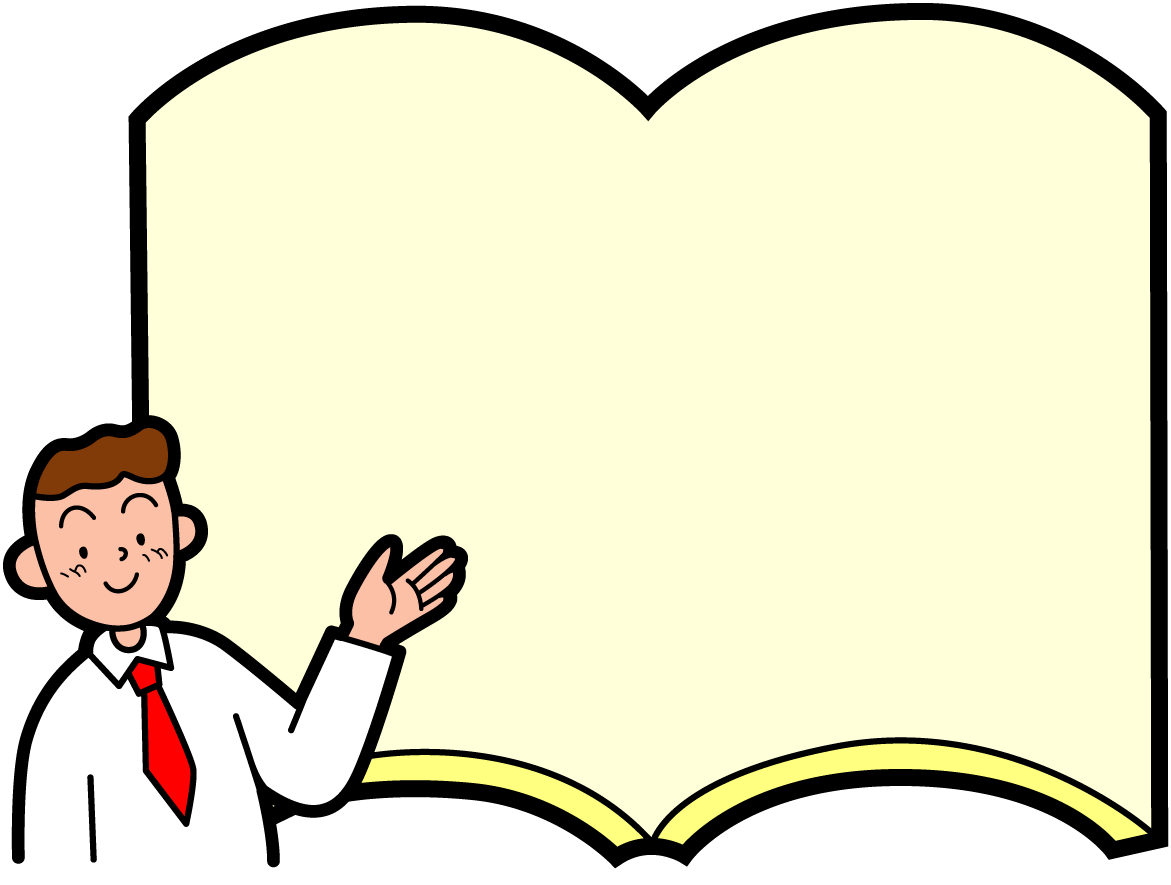 　　　　　第9回国際シニア合唱祭『ゴールデンウェーブin横浜』プログラム広告掲載申込書合唱団名代表者（連絡担当者）名連 絡 先サ イ ズ費    用